Муниципальное бюджетное общеобразовательное учреждение«Плесецкая школа»Архангельская область поселок ПлесецкТест по физике 8 класс «Работа электрического тока»                                                                       Автор: Морозова Екатерина Георгиевна                                                                                 учитель физики, МБОУ «Плесецкая школа»                                                                        первой квалификационной категориип Плесецк2020/2021 уч. годТест по физике для 8 классаПо теме«Работа электрического тока»(параграф 50,53, учебник А. В. Перышкин) По какой формуле рассчитывается работа электрического тока?А) А=U*I*tБ) А=U/I*tВ) А=U*R*tВ каких единицах измеряется работа электрического тока?А) КлБ) ВВ) ДжНа практике работу электрического тока измеряют специальными приборами …А) вольтметрамиБ) счетчикамиВ) амперметрамиРазгадайте ребус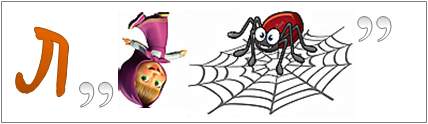        А) Лента        Б) Ласточка        В) ЛампаЭлектрическая лампочка рассчитана на напряжение 220В и силу тока 0,3 А. Определите работу тока в лампе за 5 часов. Работу тока выразите в кВт*ч.А) 330 кВт*чБ) 13,2 кВт*чВ) 0,33 кВт*чКакую работу совершил двигатель за 10 часов работы, если его КПД 80 %.? Напряжение на клеммах 220 В, а сопротивление равно 25 Ом. Ответ выразите в МДж и округлите до сотых.А) 557,57 МДжБ) 55,76 МДжВ) 5,58 МДжВ первом чайнике нагревательный элемент обладает сопротивлением втрое большим, чем во втором чайнике. Второй чайник рассчитан на силу тока втрое большую, чем первый. Который из этих чайников быстрее нагреет одинаковое количество воды?А) первый чайникБ) второй чайникВ) оба чайника нагреют воду одинаково В квартире имеются две лампочки мощностью 100 Вт и 40 Вт. Определите стоимость электроэнергии, израсходованной лампами за один день? Тариф 3р. За 1кВт*ч.А) 7,2 р и 2,88 р Б) 0,72 р и 0,288 рВ) 0,96 р и 0,24 р9.  Расставьте физические величины в порядке их убывания: 1,5 кВт*ч, 800кДж, 3 МДж, 5000Вт*чА) 1,5 кВт*ч, 3 МДж, 1,5 кВт*ч, 800 кДжБ) 3 МДж, 5000Вт*ч, 800 кДж, 1,5 кВт*ч, В) 5 000 Вт*ч, 1,5 кВт*ч, 3 МДж, 800 кДж10.  Две одинаковые лампочки включили в цепь сначала последовательно, затем параллельно. В каком случае работа тока будет больше и во сколько раз, за один и тот же промежуток времени?А) при параллельном соединенииБ) при параллельном соединенииВ) работа тока будет одинакова во всех случаяхГ) данных недостаточно, чтобы ответить на вопрос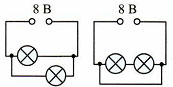 Ответы:Вопрос №1Правильный ответ — АРешение А) А=U*I*tВопрос №2Правильный ответ -ВРешение: В) Дж  Вопрос №3Правильный ответ — бРешение Б) счетчикамиВопрос №4Правильный ответ — вРешение; В) ЛампаВопрос №5Правильный ответ — ВРешение: В) 0,33 кВт*чВопрос №6Правильный ответ — бРешение Б) 55,76 МДжВопрос №7Правильный ответ — бРешение: Б) второй чайникВопрос №8Правильный ответ — АРешение: А) 7,2 р и 2,88 р Вопрос №9Правильный ответ ВРешение: В) 5 000 Вт*ч, 1,5 кВт*ч, 3 МДж, 800 кДжВопрос №10Правильный ответ — аРешение: А) при параллельном соединенииИспользуемая литература:Учебник физики 8 класс. Автор- А. В. Перышкин.Дрофа, 2018- 238Сборник вопросов и задач к учебнику А. В. Перышкин, Е. М. Гутник. Автор А. Е. Марон, Е. А. Марон, С. В. Позойский. Дрофа ,2019. – 143 Попова И.А. Пособия для обучающихся. / И.А. Попова  / Персональный сайт учителя математики и физики Поповой Ирины Александровны. Ученикам 8 класс. [Электронный ресурс] - http://fizmatklass.ucoz.ru/index/5_klass/0-18.